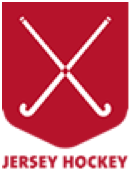 RED CARD / MATCH DAY MISCONDUCT FORMThis form is to be completed by the umpire following the issuing of a Red Card or to report a Match day Misconduct Offence (MMO). The other umpire may comment if they wish – see section 15 below. The completed form should be signed and dated, and sent as soon as soon as possible (and in any event within 72 hours of the offence) by email or First Class post to the County Disciplinary Administrator as per the Jersey Hockey Website. Category of offence. If the offence is one where physical violence is used, attempted or threatened against another player or an umpire ie boxes (b) or (c) below, please also delete the two alternatives which do NOT applya)	□ physical violence was not used, attempted or threatened.	b)	□ physical violence was used, attempted or threatened to a player or any other personc)	□ physical violence was used, attempted or threatened to an umpire or properly appointed tournament or match official.d)       two separate, but duplicate, minor offences for which a yellow card was awarded for the first offenceFull details of the offence Please state what was said and/ or done, and also clarify anything which might influence the penalty eg was the offence spontaneous or had there been previous concerns, were any apologies offered etc? If necessary please use an additional sheet.Optional additional comments / endorsement by second umpire
Please provide details of the incident. If necessary please use an additional sheet1. This form should be used only to report a Red Card or an MMO. Disrepute Offences must be reported using a Disrepute Offence form. For full details of the red card/ MMO Regulations and the Disrepute Offence Regulations, go to the Equity and Ethics section of the England Hockey website www.englandhockey.co.uk otherwise the Jersey Hockey Website for guidance.2. When completed, this form should be sent as soon as possible (and in any event within 72 hours) to the County Disciplinary Administrator as per the Jersey Hockey website. The Regulations do not require this, but a ‘phone call/ email to put the intended recipient on notice that the form is on the way is often appreciated.3. In the vast majority of cases (eg Regional League matches, friendly matches, school matches, BUCS and the early rounds of EH competitions) the relevant Disciplinary Administrator for a red card/ MMO will be the County Disciplinary Administrator (CDA) for the county through which the offender’s Club is affiliated to England Hockey. The completed form should therefore be sent to the relevant CDA unless the exceptions in notes 5 or 6 below apply. See also notes 4 and 7 below for advice on contacting a CDA4. The CDA for Jersey Hockey is set out on the Jersey Hockey Website. 5. The Regional Disciplinary Officer (RDA) for Jersey Hockey is the RDA for West Hockey.Contact details for the RDA will also be available through:-The England Hockey website (www.englandhockey.co.uk) and follow the links to Counties;County/ Regional websites;County/ Regional Handbooks; and EH Regional Offices.6. The National Disciplinary Officer (NDO) is the relevant Disciplinary Administrator for offences arising in connection with a match in any of the scenarios below ie:- Regional or International senior or junior or youth matchJunior Regional Performance Centre (JRPC) matchesInvestec Women’s Hockey League (IWHL) / NOW: Pensions Men’s Hockey League (NPMHL) IWHL/NPMHL Play-offs, Promotion & Relegation tournamentsInvestec Women’s Cup and NOW: Pensions Men’s Cup in the round for the last 64 onwardsHockey 5s (National Indoor League)Any other national competition or stage of a competition as may be so designated by EH KO Competitions Committee7. The Regional Disciplinary Administrator (RDA) of the Region through which the affiliated body for which the offender was participating is affiliated is the relevant Disciplinary Administrator for offences arising in connection with a County senior or junior or youth match.Please tick appropriate box  - Red Card  -  Match day Misconduct Offence  Name and shirt no. of offender Is the player U18? YES / NOName of offender’s club / affiliated body Date of Match Title of competition if applicableName of opposition teamName of umpireQualification of Umpire (tick one box) Unregistered,  L1,  L2,  L3,  National BadgeTelephone and email address of umpireSignature of umpireDate:Name of 2nd umpireQualification of 2nd Umpire (tick one box) Unregistered,  L1,  L2,  L3,  National Badge